SITE DE L’AMBASSADE DE France et Institut françaisBOURSES FRANCE EXCELLENCE ROUMANIE (Bourses du Gouvernement Français )Le programme de France Excellence Roumanie s’adresse aux candidats roumains. Chaque année l’Ambassade de France en Roumanie et l’Institut français de Roumanie lancent un appel national pour l’obtention des bourses du France Excellence Roumanie (anciennement Bourses du Gouvernement Français) pour les niveaux Master, Doctorat et Post-Doctorat.MESSAGE NIVEAU MASTER Chaque année, l’Ambassade de France en Roumanie et l’Institut français de Roumanie lancent un appel à candidatures à destination des étudiants roumains qui souhaitent poursuivre leurs études en France. Cet appel est ouvert aux candidats de niveau Master jusqu’au 4 mars 2024.Avantages de la bourse du Gouvernement français de niveau Master:  Une allocation mensuelle de 860€/mois
  La prise en charge de la couverture sociale et de la responsabilité civile
  La possibilité d’un accès au logement en résidence universitaire, sous réserve des places disponibles
  Un accueil et suivi durant le séjour d’études par Campus France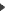 NB : La durée de la bourse gouvernementale de niveau Master est de 10 mois.Conditions d’éligibilité :  Avoir la nationalité roumaine (la bourse n’est pas ouverte aux candidats ayant la double nationalité française)
  Avoir validé trois ou quatre années d’études supérieures (niveau Licence ou Master 1) ou être actuellement inscrit en troisième année de Licence ou Master 1.  Avoir envoyé une candidature à une ou plusieurs universités françaises de son choix. La preuve d’un premier contact avec un responsable de master en France sera fortement appréciée (échange de mails etc)
L’Ambassade de France n’intervient en aucun cas dans la recherche de formation pour les candidats.Comment postuler ?Chaque candidat doit constituer un dossier contenant les pièces suivantes :
• Le formulaire de candidature dûment rempli et signé, que vous pouvez télécharger ci-dessous :FICHE DE RENSEIGNEMENTS MASTER• Une copie d’une pièce d’identité (passeport ou carte d’identité)
• Une lettre de motivation en français (présentation du projet d’études)
• Un curriculum vitae en français
• Une lettre de recommandation (facultative)
• Une copie du diplôme du baccalauréat
• Des copies des diplômes académiques obtenus (en absence du diplôme, une attestation d’obtention de l’université sera acceptée)
• Une copie des relevés de notes depuis la première année de Licence•Un test ou un diplôme de français DELF/DALF/TCF (facultatif)•Une preuve d’un premier contact avec la formation demandée (capture d’écran d’échanges de mails avec les responsables du master demandé) (facultatif)NB : Sans être obligatoire, un certificat linguistique en français niveau B1 ou supérieur (DELF ou TCF) constituera un avantage. Le niveau de français des candidats préssélectionnés sera évalué et pris en compte lors des entretiens pour la sélection finale.Pour candidater, veuillez renseigner le formulaire en ligne correspondant à votre niveau: Master [lien]Attention, les différentes pièces de votre dossier de candidature devront être déposées dans les champs dédiés via le formulaire de candidature. Merci de nommer toutes vos pièces jointes selon le modèle suivant:  NOM_Prénom_Lettre de motivationLe non-respect de ces consignes remettra en cause la conformité de votre candidature. Merci de remplir le formulaire UNE SEULE FOIS également.Avant de remplir votre dossier de candidature, merci de lire attentivement le guide pratique et la note explicative, que vous pouvez consulter ci-dessous :GUIDE ET NOTEPour toute question concernant le processus de candidature, veuillez-vous adresser par courriel à l’adresse : bourses.bucarest-amba@diplomatie.gouv.frProgramul France Excellence România este deschis candidaților români. În fiecare an, Ambasada Franței în România și Institutul Francez din România lansează un apel național pentru bursele France Excellence România (fostele burse guvernamentale franceze) pentru Masterat, Doctorat și Post-Doctorat.VERSION EN ROUMAIN MASTERÎn fiecare an, Ambasada Franței în România și Institutul Francez din România lansează un apel la candidaturi pentru studenții români care doresc să-și continue studiile în Franța. Acest apel este deschis candidaților la nivel de masterat până la data de 4 martie 2024.Avantajele bursei guvernamentale de Master:  Bursa propriu-zisă, în valoare de 860 euro/lună
  Asigurare socială și răspundere civilă
  Posibilitate de cazare în campusul universitar, în funcție de locurile disponibile
  Primirea şi consilierea pe toată durata sejurului de studii de către Campus FranţaNB : Durata bursei guvernamentale la nivel de Master este de 10 luni.Cerințe de eligibilitate :Candidații trebuie:
  Să aibă cetățenie română (bursa nu este deschisă candidaților cu dublă cetățenie franceză)
  Să aibă validaţi trei sau patru ani de studii superioare (nivel Licenţă sau Master 1) sau să urmeze în prezent anul trei de Licenţă sau Master 1
  Să fi depus o cerere la una sau mai multe universități franceze la alegerea lor. Dovada unui prim contact cu un îndrumător de master în Franța va fi foarte apreciată (schimb de e-mailuri, etc.).Ambasada Franței nu intervine în niciun fel în căutarea de stagii de formare pentru candidați.Cum candidați ?Candidaţii trebuie să constituie un dosar care va conţine următoarele documente :
• Formularul de candidatură completat şi semnat (a se vedea mai jos) :FORMULAIRE MASTERCandidaţii trebuie să constituie un dosar care va conţine următoarele documente:Formularul de candidatură completat şi semnat (a se vedea mai jos):Fiche-de-renseignements_Master_2024O copie a unui act de identitate (pașaport sau carte de identitate)O scrisoarea de motivaţie în franceză (prezentarea proiectului de studiu)Un CV în limba francezăO scrisoare de recomandare (opțional)Copia diplomei de bacalaureatCopii ale diplomelor academice obţinute (în absenţa diplomei, va fi acceptată o adeverinţă care atestă obţinerea diplomei)Foi matricole corespunzătoare tuturor anilor de studii după bacalaureatUn test DELF/DALF/TCF sau o diplomă în limba franceză (opțional)Dovada contactului inițial cu coordonatorii cursului solicitat (captură de ecran a schimburilor de e-mail cu responsabilii cursului de masterat solicitat) (opțional)NB: Fără a fi obligatoriu, un certificat lingvistic de cunoaştere a limbii franceze, de nivel B2 sau superior (DELF sau TCF) va constitui un avantaj. Nivelul de cunoaştere a limbii franceze de către candidaţii preselecţionaţi va fi evaluat cu ocazia interviului de selecţie finală.Pentru a aplica, vă rugăm să completați formularul online corespunzător nivelului dumneavoastră:https://forms.gle/8ggJ2Yv9yCn41Byj8Vă rugăm să rețineți că diferitele documente din dosarul de candidatură trebuie să fie prezentate în câmpurile dedicate din formularul de candidatură.Vă rugăm să denumiți toate documentele atașate conform următorului model:NUME_Prenume_ Scrisoare de motivațieNerespectarea acestor instrucțiuni va duce la invalidarea cererii dumneavoastră. Vă rugăm să completați formularul o SINGURĂ dată.Înainte de a completa formularul de cerere, vă rugăm să citiți cu atenție ghidul practic și nota explicativă, pe care le puteți consulta mai jos:Înainte de a completa formularul de cerere, vă rugăm să citiți cu atenție ghidul practic și nota explicativă, pe care le puteți consulta mai jos:GUIDE ET NOTICEDacă aveți întrebări cu privire la procesul de aplicare, vă rugăm să trimiteți un e-mail la următoarea adresă: bourses.bucarest-amba@diplomatie.gouv.frMESSAGE NIVEAU DOCTORAT Chaque année, l’Ambassade de France en Roumanie et l’Institut français de Roumanie lancent un appel à candidatures à destination des étudiants roumains qui souhaitent poursuivre leurs études doctorales en France ou en coopération avec un laboratoire de recherche français. Cet appel est ouvert pour le niveau Doctorat aux candidats réalisant une thèse en cotutelle ou en codirection jusqu’au 4 mars 2024.Avantages de la bourse du Gouvernement français de niveau Doctorat :  Une allocation mensuelle de 1 690 €/mois pendant 4 mois par an pour une durée maximale de 3 ans, en fonction des paramètres et du budget annuel alloué aux bourses
  La prise en charge de la couverture sociale et de la responsabilité civile
  La possibilité d’un accès au logement en résidence universitaire, sous réserve des places disponibles
  Un accueil et suivi durant le séjour d’études par Campus FranceConditions d’éligibilité :  Avoir la nationalité roumaine (la bourse n’est pas ouverte aux candidats ayant la double nationalité française)
  Être inscrit en 1ère ou 2ème année d’une thèse de Doctorat en cotutelle ou en codirectionNB : Cet appel est ouvert à tous les domaines d’études.Comment postuler ?Chaque candidat doit constituer un dossier contenant les pièces suivantes :
• Le formulaire de candidature dûment rempli et signé, que vous pouvez télécharger ci-dessous :FICHE DE RENSEIGNEMENTS DOCTORAT• Un projet de recherche (1 à 3 pages)
• Une copie d’une pièce d’identité (passeport ou carte d’identité)
• Une lettre de motivation en français (présentation du sujet de la recherche et de la pertinence d’une cotutelle avec la France)
• Un curriculum vitae en français
• Une copie du diplôme de Master (en absence du diplôme, une attestation d’obtention de l’université sera acceptée)
• Une copie des relevés de notes pour toutes les années d’études de Master
• L’accord de principe d’accueil du directeur de recherche français, ou l’accord de cotutelle/codirection si déjà établiUne lettre de recommandation (facultatif)
• Le programme prévisionnel des mobilités à partir du 1er janvier 2025• Un test ou un diplôme de français DELF/DALF/TCF (facultatif)NB : Sans être obligatoire, un certificat linguistique en français niveau B1 ou supérieur (DELF ou TCF) constituera un avantage. Le niveau de français des candidats présélectionnés sera évalué et pris en compte lors des entretiens pour la sélection finale.Pour candidater, veuillez renseigner le formulaire en ligne correspondant à votre niveau : Doctorat en cotutelle ou codirection [lien]Attention, les différentes pièces de votre dossier de candidature devront être déposées dans les champs dédiés via le formulaire de candidature. Merci de nommer toutes vos pièces jointes selon le modèle suivant:  NOM_Prénom_Lettre de motivationLe non-respect de ces consignes remettra en cause la conformité de votre candidature. Merci de remplir le formulaire UNE SEULE FOIS également.Avant de remplir votre dossier de candidature, merci de lire attentivement le guide pratique et la note explicative, que vous pouvez consulter ci-dessous :GUIDE ET NOTEPour toute question concernant le processus de candidature, veuillez-vous adresser par courriel à l’adresse : bourses.bucarest-amba@diplomatie.gouv.frVERSION en RoumainÎn fiecare an, Ambasada Franței în România și Institutul Francez din România lansează un apel la candidaturi pentru studenții români care doresc să își continue studiile de doctorat în Franța sau în colaborare cu un laborator de cercetare francez. Acest apel este deschis, la nivel de doctorat, candidaților care desfășoară o teză în cotutelă sau în codirecție, până la data de 4 martie 2024.Avantajele bursei guvernamentale de Doctorat :O indemnizație lunară de 1.690 EUR/lună timp de 4 luni pe an, timp de maximum 3 ani in functie de parametrii si de bugetul anual alocat burselorAsigurare socială și răspundere civilăPosibilitate de cazare în campusul universitar, în funcție de locurile disponibilePrimirea şi consilierea pe toată durata sejurului de studii de către Campus FranţaCondiții de eligibilitate :Candidații trebuie:Să aibă cetățenie română (bursa nu este deschisă candidaților cu dublă cetățenie franceză)Să fie înscriși în anul 1 sau 2 de doctorat în cotutelă sau co-direcţieNB: Acest apel este deschis tuturor domeniilor de studii doctorale.Cum candidați?Candidaţii trebuie să constituie un dosar care va conţine următoarele documente:Formularul de candidatură completat şi semnat (a se vedea mai jos):Fiche-de-renseignemernts_Doctoratcotutelle_2024-1Un proiect de cercetare (1-3 pagini)O copie a unui act de identitate (pașaport sau carte de identitate)O scrisoarea de motivaţie în franceză (prezentarea subiectului de cercetare şi pertinenţa unei cotutele cu Franţa)Un CV în limba francezăO copie a diplomei de masterat (în absenţa diplomei, va fi acceptată o adeverinţă care atestă obţinerea diplomei)O copie a transcrierilor pentru toți anii de studii de masteratAcordul de principiu al directorului francez de cercetare sau acordul de cotutelă/codirectie, dacă este deja stabilitProgramul de mobilitate preconizat de la 1 ianuarie 2025Un test DELF/DALF/TCF sau o diplomă în limba franceză (opțional)O scrisoare de recomandare (opțional)NB: Fără a fi obligatoriu, un certificat lingvistic de cunoaştere a limbii franceze, de nivel B2 sau superior (DELF sau TCF) va constitui un avantaj. Nivelul de cunoaştere a limbii franceze de către candidaţii preselecţionaţi va fi evaluat cu ocazia interviului de selecţie finală.Pentru a aplica, vă rugăm să completați formularul online corespunzător nivelului dumneavoastră:https://forms.gle/aAZveZPWuosVyNSGAVă rugăm să rețineți că diferitele documente din dosarul de candidatură trebuie să fie prezentate în câmpurile dedicate din formularul de candidatură.Vă rugăm să denumiți toate documentele atașate conform următorului model:NUME_Prenume_ Scrisoare de motivațieNerespectarea acestor instrucțiuni va duce la invalidarea cererii dumneavoastră. Vă rugăm să completați formularul o SINGURĂ dată.Înainte de a completa formularul de cerere, vă rugăm să citiți cu atenție ghidul practic și nota explicativă, pe care le puteți consulta mai jos:GUIDE ET NOTICEDacă aveți întrebări cu privire la procesul de aplicare, vă rugăm să trimiteți un e-mail la următoarea adresă: bourses.bucarest-amba@diplomatie.gouv.frMESSAGE NIVEAU POST DOCTORAT Chaque année, l’Ambassade de France en Roumanie et l’Institut français de Roumanie lancent un appel à candidatures à destination des chercheurs roumains. Cet appel est ouvert aux candidats de niveau Post-Doctorat jusqu’au 4 mars 2024.Avantages de la bourse du Gouvernement français de niveau Post-Doctorat :  Une allocation mensuelle de 1 704 € / mois pour les jeunes chercheurs (moins de 5 ans depuis l’obtention du Doctorat) et 2055€ / mois pour les chercheurs confirmés (à partir de 5 ans depuis l’obtention du Doctorat) pendant 2 mois maximum.
  La prise en charge de la couverture sociale et de la responsabilité civile
  La possibilité d’un accès au logement en résidence universitaire, sous réserve des places disponibles
  Un accueil et suivi durant le séjour d’études par Campus FranceConditions d’éligibilité :  Avoir la nationalité roumaine (la bourse n’est pas ouverte aux candidats ayant la double nationalité française)
  Avoir validé un Doctorat en RoumanieNB : Cet appel est ouvert à tous les domaines de recherche.Comment postuler ?Chaque candidat doit constituer un dossier contenant les pièces suivantes :
• La fiche de renseignements dûment rempli et signé, que vous pouvez télécharger ci-dessous :FICHE DE RENSEIGNEMENTS POST DOCTORAT• Un projet de recherche (1 à 3 pages)
• Une copie d’une pièce d’identité (passeport ou carte d’identité)
• Une lettre de motivation en français (présentation du sujet de la recherche et de la pertinence d’une mobilité en France)
• Un curriculum vitae en français
• Une copie du diplôme du Doctorat
• Une lettre d’accueil de la structure de recherche en France
• Le programme prévisionnel des mobilités à partir du 1er juillet 2024 (la mobilité devra être effectuée avant le 31 décembre 2024)•Une lettre de recommandation (facultatif)• Un test ou un diplôme de français DELF/DALF/TCF (facultatif)NB : Sans être obligatoire, un certificat linguistique en français niveau B1 ou supérieur (DELF ou TCF) constituera un avantage. Le niveau de français des candidats présélectionnés sera évalué et pris en compte lors des entretiens pour la sélection finale.Pour candidater, veuillez renseigner le formulaire en ligne correspondant à votre niveau: Post-doctorat [lien]Attention, les différentes pièces de votre dossier de candidature devront être déposées dans les champs dédiés via le formulaire de candidature. Merci de nommer toutes vos pièces jointes selon le modèle suivant:  NOM_Prénom_Lettre de motivationLe non-respect de ces consignes remettra en cause la conformité de votre candidature. Merci de remplir le formulaire UNE SEULE FOIS également.Avant de remplir votre dossier de candidature, merci de lire attentivement le guide pratique et la note explicative, que vous pouvez consulter ci-dessous :GUIDE ET NOTEPour toute question concernant le processus de candidature, veuillez-vous adresser par courriel à l’adresse : bourses.bucarest-amba@diplomatie.gouv.frVersion en ROUMAINÎn fiecare an, Ambasada Franței în România și Institutul Francez din România lansează un apel la candidaturi pentru cercetătorii români. Acest apel este deschis candidaților la nivel post-doctorat până la 4 martie 2024.Avantajele bursei guvernamentale de Post-Doctorat :Indemnizație lunară de 1 704 euro/lună pentru tinerii cercetători (mai puțin de 5 ani de la obținerea doctoratului) și de 2 055 euro/lună pentru cercetătorii cu experiență (începând cu 5 ani de la obținerea doctoratului) pentru o perioadă de maximum 2 luni.Asigurare socială și răspundere civilăPosibilitate de cazare în campusul universitar, în funcție de locurile disponibilePrimirea şi consilierea pe toată durata sejurului de studii de către Campus FranţaCondiții de eligibilitate :Candidații trebuie:Să aibă cetățenie română (bursa nu este deschisă candidaților cu dublă cetățenie franceză)Au finalizat un doctorat în RomâniaNB: Această cerere de propuneri este deschisă tuturor domeniilor de cercetare.Cum candidați?Candidaţii trebuie să constituie un dosar care va conţine următoarele documente:Formularul de candidatură completat şi semnat (a se vedea mai jos) :Fiche-de-renseignements_PostDoctorat_2023Un proiect de cercetare (1-3 pagini)O copie a unui act de identitate (pașaport sau carte de identitate)O scrisoarea de motivaţie în franceză (prezentarea subiectului de cercetare şi pertinenţa unei cotutele cu Franţa)Un CV în limba francezăCopia diplomei de DoctoratO scrisoare de accept din partea structurii de cercetare din FranțaProgramul provizoriu de mobilitate începând cu 1 iulie 2024 (mobilitatea trebuie să aibă loc înainte de 31 decembrie 2024)O scrisoare de recomandare (opțional)Un test DELF/DALF/TCF sau o diplomă în limba franceză (opțional)NB: Fără a fi obligatoriu, un certificat lingvistic de cunoaştere a limbii franceze, de nivel B2 sau superior (DELF sau TCF) va consitutui un avantaj. Nivelul de cunoaştere a limbii franceze de către candidaţii preselecţionaţi va fi evaluat cu ocazia interviului de selecţie finală.Pentru a aplica, vă rugăm să completați formularul online corespunzător nivelului dumneavoastră:https://forms.gle/d3Ta8WoKh6uwekzC6Vă rugăm să rețineți că diferitele documente din dosarul de candidatură trebuie să fie prezentate în câmpurile dedicate din formularul de candidatură.Vă rugăm să denumiți toate documentele atașate conform următorului model:NUME_Prenume_ Scrisoare de motivațieNerespectarea acestor instrucțiuni va duce la invalidarea cererii dumneavoastră. Vă rugăm să completați formularul o SINGURĂ dată.Înainte de a completa formularul de cerere, vă rugăm să citiți cu atenție ghidul practic și nota explicativă, pe care le puteți consulta mai jos:GUIDE ET NOTICEDacă aveți întrebări cu privire la procesul de aplicare, vă rugăm să trimiteți un e-mail la următoarea adresă: bourses.bucarest-amba@diplomatie.gouv.fr